Mathematics Sample Program: Year 5 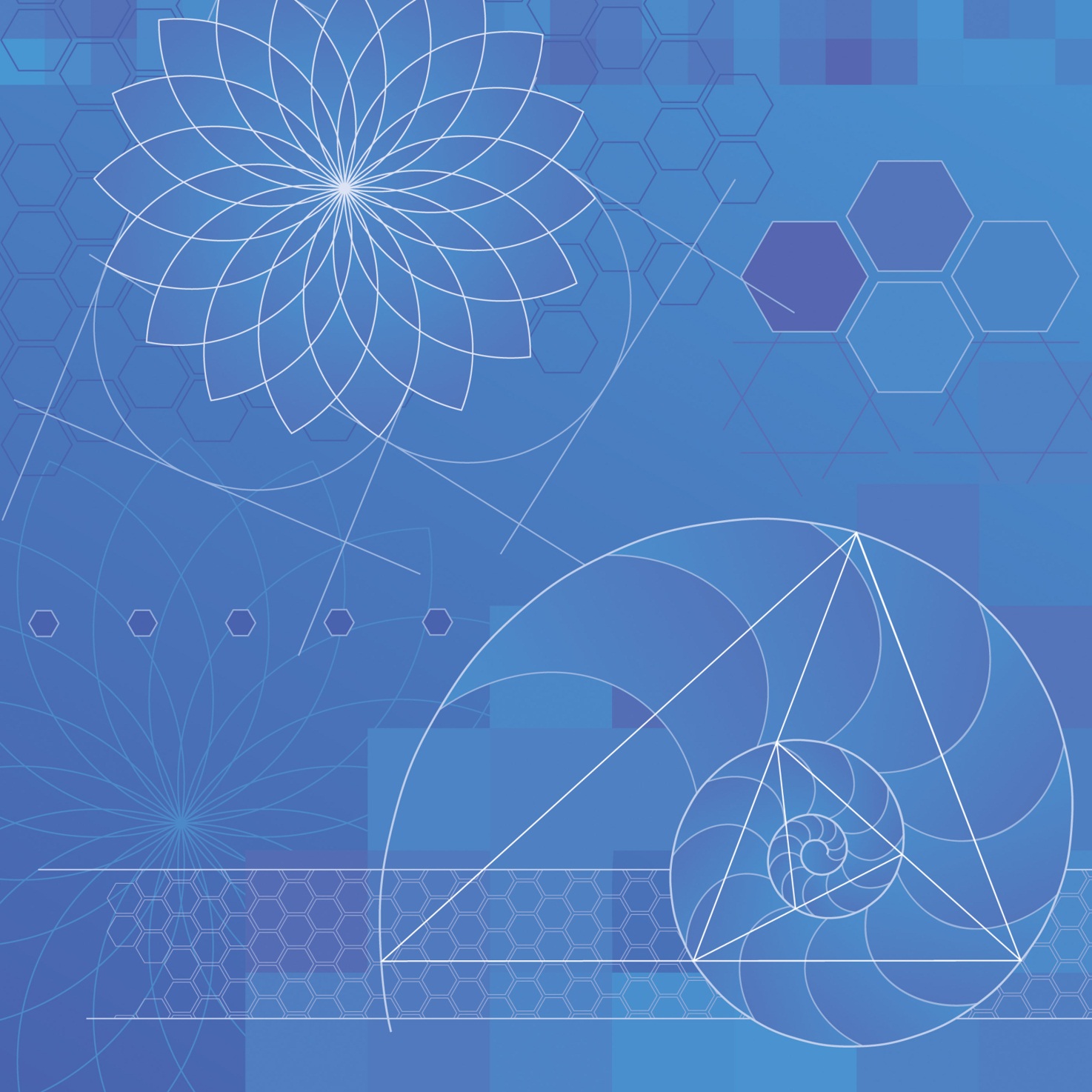 ContentsAbbreviations	4Hyperlinks	4Overview	5Topics, suggested time allocations and sequencing	5Content descriptions coverage within each topic	7Achievement standards (for three levels to support planning for a continuum of learning)	9Learning in Mathematics	11Year 5 Semester 1	12Topic 5.1.1 Place Value to Hundreds of Thousands	13Topic 5.1.2 Developing a Place Value Understanding of Decimal Numbers	15Topic 5.1.3 Operations with Whole Numbers and Decimal Numbers	18Topic 5.1.4 Shape – 2D and 3D Shape, Properties and Angles	21Topic 5.1.5 Measurement – Time, Length, Area and Perimeter	23Topic 5.1.6 Representing and Interpreting Data	25Topic 5.1.7 Describing, Creating and Continuing Patterns	27Year 5 Semester 2	29Topic 5.2.1 Comparing and Ordering Fractions and Decimals	30Topic 5.2.2 Measurement-Operations – Multi-Digit Multiplication and Division	33Topic 5.2.3 Pattern and Algebra – Equality and Equivalence	35Topic 5.2.4 Shape – Location and Transformation	37Topic 5.2.5 Measurement – Volume, Capacity and Mass	39Topic 5.2.6 Quantifying Chance as a Fraction	41Topic 5.2.7 Financial Plans and Budgets	43AbbreviationsABS	Australian Bureau of Statistics AMSI	Australian Mathematical Sciences InstituteCIMT	Centre for Innovation in Mathematical Teaching (Plymouth, United Kingdom)DET	Department of Education and TrainingESA	Educational Services AustraliaNCTM	National Council Teachers of MathematicsNLVM	National Library of Virtual ManipulativesMAV	Mathematical Association of VictoriaHyperlinksAt the time of publication the URLs (website addresses) cited were checked for accuracy and appropriateness of content. However, due to the transient nature of material placed on the web, their continuing accuracy cannot be verified. Teachers are strongly advised to prepare their own indexes of sites that are suitable and applicable to the courses they teach, and to check these addresses prior to allowing student access.OverviewThis Mathematics Sample Program: Year 5 is an example of how the Mathematics curriculum could be organised into a teaching and learning program.This sample program provides comprehensive coverage of content descriptions from the three strands of the mathematics curriculum and is sequenced to develop knowledge and skills; however, there are many other ways that the curriculum content can be arranged to suit the learning needs of students.Topics, suggested time allocations and sequencing* Based on 3 hours teaching time per weekContent descriptions coverage within each topicAchievement standards (for three levels to support planning for a continuum of learning)Learning in Mathematics The proficiencies of Understanding, Fluency, Problem Solving and Reasoning are fundamental to learning mathematics and working mathematically, and are applied across all three strands Number and Algebra, Measurement and Geometry, and Statistics and Probability.Understanding refers to students building a robust knowledge of adaptable and transferable mathematical concepts and structures. Students make connections between related concepts and progressively apply the familiar to develop new ideas. They develop an understanding of the relationship between the ‘why’ and the ‘how’ of mathematics. Students build understanding when they:Connect related ideasRepresent concepts in different waysIdentify commonalities and differences between aspects of contentDescribe their thinking mathematicallyInterpret mathematical information.Fluency describes students developing skills in choosing appropriate procedures, carrying out procedures flexibly, accurately, efficiently and appropriately, and recalling factual knowledge and concepts readily. Students are fluent when they:Make reasonable estimatesCalculate answers efficientlyRecognise robust ways of answering questionsChoose appropriate methods and approximationsRecall definitions and regularly use facts,Can manipulate expressions and equations to find solutions.Problem solving is the ability of students to make choices, interpret, formulate, model and investigate problem situations, select and use technological functions and communicate solutions effectively. Students pose and solve problems when they:Use mathematics to represent unfamiliar or meaningful situationsDesign investigations and plan their approachesApply their existing strategies to seek solutionsVerify that their answers are reasonable.Reasoning refers to students developing an increasingly sophisticated capacity for logical, statistical and probabilistic thinking and actions, such as conjecturing, hypothesising, analysing, proving, evaluating, explaining, inferring, justifying, refuting, abstracting and generalising. Students are reasoning mathematically when they:Explain their thinkingDeduce and justify strategies used and conclusions reachedAdapt the known to the unknownTransfer learning from one context to anotherProve that something is true or falseMake inferences about data or the likelihood of eventsCompare and contrast related ideas and explain their choices.Year 5 Semester 1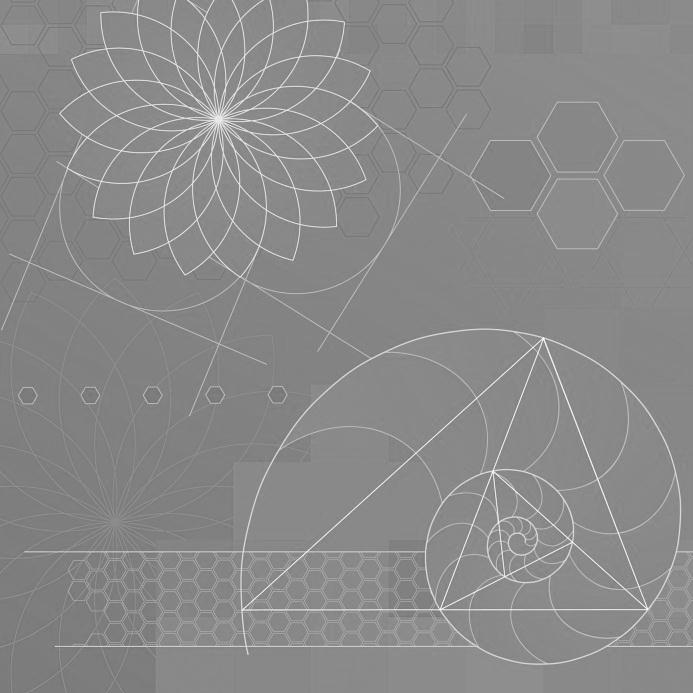 Year 5 Semester 2Week*Semester 1Semester 215.1.1 Place Value to Hundreds of Thousands 
Strand: Number and Algebra
Sub-strand: Number and Place Value 5.2.1 Comparing and Ordering Fractions and Decimals
Strand: Number and Algebra
Sub-strand: Fractions and Decimals 25.1.1 Place Value to Hundreds of Thousands 
Strand: Number and Algebra
Sub-strand: Number and Place Value 5.2.1 Comparing and Ordering Fractions and Decimals
Strand: Number and Algebra
Sub-strand: Fractions and Decimals 35.1.2 Developing a Place Value Understanding of Decimal Numbers 
Strand: Number and Algebra
Sub-strand: Fractions and Decimals 5.2.1 Comparing and Ordering Fractions and Decimals
Strand: Number and Algebra
Sub-strand: Fractions and Decimals 45.1.2 Developing a Place Value Understanding of Decimal Numbers 
Strand: Number and Algebra
Sub-strand: Fractions and Decimals 5.2.2 Operations - Multi-Digit Multiplication and Division 
Strand: Number and Algebra
Sub-strand: Number and Place Value 55.1.3 Operations with Whole Numebrs and Decimal Numbers 
Strand: Number and Algebra
Sub-strand: Number and Place Value5.2.2 Operations - Multi-Digit Multiplication and Division 
Strand: Number and Algebra
Sub-strand: Number and Place Value 65.1.3 Operations with Whole Numebrs and Decimal Numbers 
Strand: Number and Algebra
Sub-strand: Number and Place Value5.2.2 Operations - Multi-Digit Multiplication and Division 
Strand: Number and Algebra
Sub-strand: Number and Place Value 75.1.3 Operations with Whole Numebrs and Decimal Numbers 
Strand: Number and Algebra
Sub-strand: Number and Place Value5.2.3 Pattern and Algebra - Equality and Equivalence 
Strand: Number and Algebra 
Sub-strand: Patterns and Algebra 85.1.3 Operations with Whole Numebrs and Decimal Numbers 
Strand: Number and Algebra
Sub-strand: Number and Place Value5.2.3 Pattern and Algebra - Equality and Equivalence 
Strand: Number and Algebra 
Sub-strand: Patterns and Algebra 95.1.4 Shape - 2D and 3D Shape, Properties and Angles 
Strand: Measurement and Geometry 
Sub-strand: Shape; Geometric Reasoning5.2.4 Shape - Location and Transformation 
Strand: Measurement and Geometry
Sub-strand: Location and Transformation105.1.4 Shape - 2D and 3D Shape, Properties and Angles 
Strand: Measurement and Geometry 
Sub-strand: Shape; Geometric Reasoning5.2.4 Shape - Location and Transformation 
Strand: Measurement and Geometry
Sub-strand: Location and Transformation115.1.5 Measurement - Time, Length, Area and Perimeter
Strand: Measurement and Geometry
Sub-strand: Using Units of Measurement5.2.5 Measurement - Volume and Capacity and Mass
Strand: Measurement and Geometry 
Sub-strand: Using Units of Measurement125.1.5 Measurement - Time, Length, Area and Perimeter
Strand: Measurement and Geometry
Sub-strand: Using Units of Measurement5.2.5 Measurement - Volume and Capacity and Mass
Strand: Measurement and Geometry 
Sub-strand: Using Units of Measurement135.1.5 Measurement - Time, Length, Area and Perimeter
Strand: Measurement and Geometry
Sub-strand: Using Units of Measurement5.2.5 Measurement - Volume and Capacity and Mass
Strand: Measurement and Geometry 
Sub-strand: Using Units of Measurement145.1.5 Measurement - Time, Length, Area and Perimeter
Strand: Measurement and Geometry
Sub-strand: Using Units of Measurement5.2.6 Quantifying Chance as a Fraction
Strand: Statistics and Probability 
Sub-strand: Chance155.1.6 Representing and Interpreting Data
Strand: Statistics and Probability 
Sub-strand: Data Representation and Interpretation5.2.6 Quantifying Chance as a Fraction
Strand: Statistics and Probability 
Sub-strand: Chance165.1.6 Representing and Interpreting Data
Strand: Statistics and Probability 
Sub-strand: Data Representation and Interpretation5.2.6 Quantifying Chance as a Fraction
Strand: Statistics and Probability 
Sub-strand: Chance175.1.7 Describing, Creating and Continuing Patterns
Strand: Number and Algebra
Sub-strand: Patterns and Algebra 5.2.7 Financial Plans and Budgets
Strand: Number and Algebra
Sub-strand: Money and Financial Mathematics185.1.7 Describing, Creating and Continuing Patterns
Strand: Number and Algebra
Sub-strand: Patterns and Algebra 5.2.7 Financial Plans and Budgets
Strand: Number and Algebra
Sub-strand: Money and Financial MathematicsLevel 5 content descriptionsTopic/sStrand: Number and AlgebraStrand: Number and AlgebraSub-strand: Number and Place ValueSub-strand: Number and Place ValueIdentify and describe factors and multiples of whole numbers and use them to solve problems (VCMNA181)5.1.3Use estimation and rounding to check the reasonableness of answers to calculations (VCMNA182)5.1.3Solve problems involving multiplication of large numbers by one- or two-digit numbers using efficient mental, written strategies and appropriate digital technologies (VCMNA183)5.2.2Solve problems involving division by a one digit number, including those that result in a remainder (VCMNA184)5.2.2Use efficient mental and written strategies and apply appropriate digital technologies to solve problems (VCMNA185)5.1.3Recognise, represent and order numbers to at least tens of thousands (VCMNA186)5.1.1Sub-strand: Fractions and DecimalsSub-strand: Fractions and DecimalsCompare and order common unit fractions and locate and represent them on a number line (VCMNA187)5.2.1Investigate strategies to solve problems involving addition and subtraction of fractions with the same denominator (VCMNA188)5.2.1Recognise that the place value system can be extended beyond hundredths (VCMNA189)5.1.2Compare, order and represent decimals (VCMNA190)5.1.2Sub-strand: Money and Financial Mathematics Sub-strand: Money and Financial Mathematics Create simple financial plans (VCMNA191)5.2.7Sub-strand: Patterns and AlgebraSub-strand: Patterns and AlgebraDescribe, continue and create patterns with fractions, decimals and whole numbers resulting from addition and subtraction (VCMNA192)5.1.7Use equivalent number sentences involving multiplication and division to find unknown quantities (VCMNA193)5.2.3Follow a mathematical algorithm involving branching and repetition (iteration) (VCMNA194)5.1.7Strand: Measurement and GeometryStrand: Measurement and GeometrySub-strand: Using Units of MeasurementSub-strand: Using Units of MeasurementChoose appropriate units of measurement for length, area, volume, capacity and mass (VCMMG195)5.1.55.2.5Calculate the perimeter and area of rectangles and the volume and capacity of prisms using familiar metric units (VCMMG196)5.1.5Compare 12- and 24-hour time systems and convert between them (VCMMG197)5.1.5Sub-strand: ShapeSub-strand: ShapeConnect three-dimensional objects with their nets and other two-dimensional representations (VCMMG198)5.1.4Sub-strand: Location and TransformationSub-strand: Location and TransformationUse a grid reference system to describe locations. Describe routes using landmarks and directional language (VCMMG199)5.2.4Describe translations, reflections and rotations of two-dimensional shapes. Identify line and rotational symmetries (VCMMG200)5.2.4Apply the enlargement transformation to familiar two dimensional shapes and explore the properties of the resulting image compared with the original (VCMMG201)5.2.4Sub-strand: Geometric ReasoningSub-strand: Geometric ReasoningEstimate, measure and compare angles using degrees. Construct angles using a protractor (VCMMG202)5.1.4Strand: Statistics and ProbabilityStrand: Statistics and ProbabilitySub-strand: Chance List outcomes of chance experiments involving equally likely outcomes and represent probabilities of those outcomes using fractions (VCMSP203)5.2.6Recognise that probabilities range from 0 to 1 (VCMSP204)5.2.6Sub-strand: Data Representation and InterpretationSub-strand: Data Representation and InterpretationPose questions and collect categorical or numerical data by observation or survey (VCMSP205)5.1.6Construct displays, including column graphs, dot plots and tables, appropriate for data type, with and without the use of digital technologies (VCMSP206)5.1.6Describe and interpret different data sets in context (VCMSP207)5.1.6Level 4Level 5Level 6Number and algebraStudents recall multiplication facts to 10 x 10 and related division facts. They choose appropriate strategies for calculations involving multiplication and division, with and without the use of digital technology, and estimate answers accurately enough for the context. Students solve simple purchasing problems with and without the use of digital technology. They locate familiar fractions on a number line, recognise common equivalent fractions in familiar contexts and make connections between fractions and decimal notations up to two decimal places. Students identify unknown quantities in number sentences. They use the properties of odd and even numbers and describe number patterns resulting from multiplication. Students continue number sequences involving multiples of single-digit numbers and unit fractions, and locate them on a number line.Number and algebraStudents solve simple problems involving the four operations using a range of strategies including digital technology. They estimate to check the reasonableness of answers and approximate answers by rounding. Students identify and describe factors and multiples. They explain plans for simple budgets. Students order decimals and unit fractions and locate them on a number line. Students add and subtract fractions with the same denominator. They find unknown quantities in number sentences and continue patterns by adding or subtracting fractions and decimals.Number and algebraStudents recognise the properties of prime, composite, square and triangular numbers and determine sets of these numbers. They solve problems that involve all four operations with whole numbers and describe the use of integers in everyday contexts. Students locate fractions and integers on a number line and connect fractions, decimals and percentages as different representations of the same number. They solve problems involving the addition and subtraction of related fractions. Students calculate a simple fraction of a quantity and calculate common percentage discounts on sale items, with and without the use of digital technology. They make connections between the powers of 10 and the multiplication and division of decimals. Students add, subtract and multiply decimals and divide decimals where the result is rational. Students write number sentences using brackets and order of operations, and specify rules used to generate sequences involving whole numbers, fractions and decimals. They use ordered pairs of integers to represent coordinates of points and locate a point in any one of the four quadrants on the Cartesian plane.Measurement and geometryStudents compare areas of regular and irregular shapes, using informal units. They solve problems involving time duration. Students use scaled instruments to measure length, angle, area, mass, capacity and temperature of shapes and objects. They convert between units of time. Students create symmetrical simple and composite shapes and patterns, with and without the use of digital technology. They classify angles in relation to a right angle. Students interpret information contained in maps.Measurement and geometryStudents use appropriate units of measurement for length, area, volume, capacity and mass, and calculate perimeter and area of rectangles and volume, and capacity of rectangular prisms. They convert between 12 and 24-hour time. Students use a grid reference system to locate landmarks. They estimate angles, and use protractors and digital technology to construct and measure angles. Students connect three-dimensional objects with their two-dimensional representations. They describe transformations of two-dimensional shapes and identify line and rotational symmetry.Measurement and geometryStudents relate decimals to the metric system and choose appropriate units of measurement to perform a calculation. They solve problems involving time, length and area, and make connections between capacity and volume. Students interpret a variety of everyday timetables. They solve problems using the properties of angles and investigate simple combinations of transformations in the plane, with and without the use of digital technology. Students construct simple prisms and pyramids.Statistics and probabilityStudents describe different methods for data collection and representation, and evaluate their effectiveness. They construct data displays from given or collected data, with and without the use of digital technology. Students list the probabilities of everyday events. They identify dependent and independent events.Statistics and probabilityStudents pose questions to gather data and construct various displays appropriate for the data, with and without the use of digital technology. They compare and interpret different data sets. Students list outcomes of chance experiments with equally likely outcomes and assign probabilities as a number from 0 to 1.Statistics and probabilityStudents interpret and compare a variety of data displays, including displays for two categorical variables. They analyse and evaluate data from secondary sources. Students compare observed and expected frequencies of events, including those where outcomes of trials are generated with the use of digital technology. They specify, list and communicate probabilities of events using simple ratios, fractions, decimals and percentages.Topic 5.1.1 Place Value to Hundreds of ThousandsTopic 5.1.1 Place Value to Hundreds of ThousandsTopic 5.1.1 Place Value to Hundreds of ThousandsStrand: Number and AlgebraSub-strand: Number and Place ValueRecommended teaching time: 2 weeksMapping to F–10 curriculum in VictoriaMapping to F–10 curriculum in VictoriaMapping to F–10 curriculum in VictoriaContent descriptionsContent descriptionsContent descriptionsRecognise, represent and order numbers to at least tens of thousands (VCMNA186)Recognise, represent and order numbers to at least tens of thousands (VCMNA186)Recognise, represent and order numbers to at least tens of thousands (VCMNA186)Achievement standard (excerpt in bold)Achievement standard (excerpt in bold)Achievement standard (excerpt in bold)Level 4Level 5Level 6Students recall multiplication facts to 10 x 10 and related division facts. They choose appropriate strategies for calculations involving multiplication and division, with and without the use of digital technology, and estimate answers accurately enough for the context. Students solve simple purchasing problems with and without the use of digital technology. They locate familiar fractions on a number line, recognise common equivalent fractions in familiar contexts and make connections between fractions and decimal notations up to two decimal places. Students identify unknown quantities in number sentences. They use the properties of odd and even numbers and describe number patterns resulting from multiplication. Students continue number sequences involving multiples of single-digit numbers and unit fractions, and locate them on a number line.Students solve simple problems involving the four operations using a range of strategies including digital technology. They estimate to check the reasonableness of answers and approximate answers by rounding. Students identify and describe factors and multiples. They explain plans for simple budgets. Students order decimals and unit fractions and locate them on a number line. Students add and subtract fractions with the same denominator. They find unknown quantities in number sentences and continue patterns by adding or subtracting fractions and decimals.Students recognise the properties of prime, composite, square and triangular numbers and determine sets of these numbers. They solve problems that involve all four operations with whole numbers and describe the use of integers in everyday contexts. Students locate fractions and integers on a number line and connect fractions, decimals and percentages as different representations of the same number. They solve problems involving the addition and subtraction of related fractions. Students calculate a simple fraction of a quantity and calculate common percentage discounts on sale items, with and without the use of digital technology. They make connections between the powers of 10 and the multiplication and division of decimals. Students add, subtract and multiply decimals and divide decimals where the result is rational. Students write number sentences using brackets and order of operations, and specify rules used to generate sequences involving whole numbers, fractions and decimals. They use ordered pairs of integers to represent coordinates of points and locate a point in any one of the four quadrants on the Cartesian plane.ActivitiesProficienciesHow our place value number system operates including increasing and decreasing by powers of ten, the importance of zero as a place holder, the value of the digit is determined by its place (tens, hundreds etc) and additive for example 214 is 200 + 10 + 4Reading, ordering, and modelling numbers to at least hundreds of thousands using both proportional and non-proportional materials as well as visual representations and electronic representations Interpreting numbers to at least hundreds of thousands by stating numbers 100 more and 100 less or 1000 more or 1000 less for example. Rounding numbers off to the nearest 100 or 1000 and state approximately how far the original number is from the rounded number.Fluency in reading, writing and saying whole numbers to at least hundreds of thousandsUnderstanding the principles on which our number system operates including powers of ten, a place value system, the importance of zero and the additive nature of our numbersProblem solving by using place value knowledge of numbersReasoning about rounding and re-naming numbers using place value understandingConsidering different levelsLevel 4Students who are working at this level could:Recognise, represent and order numbers to at least tens of thousands.Level 6Students who are working at this level could:Reproducing seven- and eight-digit numbers in words using their numerical representations, and vice versa; recognise, represent and order these numbers.Assessment ideasStudents read, write, order and represent numbers to at least hundreds of thousands; they identify numbers 100 more and 100 less, 1000 more and 1000 less and bridge over to the next or the last 100 or 1000; they round off numbers to the nearest 100, 1000 or 10 000.ResourcesAMSIUsing Place Value to Write Numbers (also available in FUSE)NLVMNumber & OperationsIlluminationsExpand That Number! Composing and Decomposing Numbers Using Standard and Expanded FormNotesNotesNotesTopic 5.1.2 Developing a Place Value Understanding of Decimal Numbers Topic 5.1.2 Developing a Place Value Understanding of Decimal Numbers Topic 5.1.2 Developing a Place Value Understanding of Decimal Numbers Strand: Number and AlgebraSub-strand: Fractions and DecimalsRecommended teaching time: 2 weeksMapping to F–10 curriculum in VictoriaMapping to F–10 curriculum in VictoriaMapping to F–10 curriculum in VictoriaContent descriptionsContent descriptionsContent descriptionsRecognise that the place value system can be extended beyond hundredths (VCMNA189)Compare, order and represent decimals (VCMNA190)Recognise that the place value system can be extended beyond hundredths (VCMNA189)Compare, order and represent decimals (VCMNA190)Recognise that the place value system can be extended beyond hundredths (VCMNA189)Compare, order and represent decimals (VCMNA190)Achievement standard (excerpt in bold)Achievement standard (excerpt in bold)Achievement standard (excerpt in bold)Level 4Level 5Level 6Students recall multiplication facts to 10 x 10 and related division facts. They choose appropriate strategies for calculations involving multiplication and division, with and without the use of digital technology, and estimate answers accurately enough for the context. Students solve simple purchasing problems with and without the use of digital technology. They locate familiar fractions on a number line, recognise common equivalent fractions in familiar contexts and make connections between fractions and decimal notations up to two decimal places. Students identify unknown quantities in number sentences. They use the properties of odd and even numbers and describe number patterns resulting from multiplication. Students continue number sequences involving multiples of single-digit numbers and unit fractions, and locate them on a number line.Students solve simple problems involving the four operations using a range of strategies including digital technology. They estimate to check the reasonableness of answers and approximate answers by rounding. Students identify and describe factors and multiples. They explain plans for simple budgets. Students order decimals and unit fractions and locate them on a number line. Students add and subtract fractions with the same denominator. They find unknown quantities in number sentences and continue patterns by adding or subtracting fractions and decimals.Students recognise the properties of prime, composite, square and triangular numbers and determine sets of these numbers. They solve problems that involve all four operations with whole numbers and describe the use of integers in everyday contexts. Students locate fractions and integers on a number line and connect fractions, decimals and percentages as different representations of the same number. They solve problems involving the addition and subtraction of related fractions. Students calculate a simple fraction of a quantity and calculate common percentage discounts on sale items, with and without the use of digital technology. They make connections between the powers of 10 and the multiplication and division of decimals. Students add, subtract and multiply decimals and divide decimals where the result is rational. Students write number sentences using brackets and order of operations, and specify rules used to generate sequences involving whole numbers, fractions and decimals. They use ordered pairs of integers to represent coordinates of points and locate a point in any one of the four quadrants on the Cartesian plane.Activities (continued on next page)ProficienciesHow our place value number system extends to decimal numbers by repeatedly dividing by ten and extending the place value chart to tenths and hundredthsReading, writing, ordering and representing decimal numbers to tenths and hundredths where the numbers are not all the same length for example, 0.1, 0.01, 0.001 and 1.0Fluency includes reading decimal numbers using fractional language, e.g., tenths, hundredths, thousandthsUnderstanding includes making connections between representations of numbersActivities (continued)Proficiencies (continued)Using representations which illustrates the relative size of decimal numbers for example that one tenth is ten times larger than one hundredth, and that one hundredth is ten times larger than one thousandthInterpreting decimal numbers by attending to the place value of each digitRecognise different decimal representations of whole numbers such as 3 = 3.0 = 3.00 = 3.000.Problem solving includes formulating and solving authentic problems using decimal numbersReasoning about the relative size and relationship between decimal parts such as ten tenths is one, ten hundredths is one tenth, ten thousandths is one hundredthConsidering different levelsLevel 4Students who are working at this level could:Use knowledge of fractions to establish equivalences between fractions and decimal notation.Level 6Students who are working at this level could:Multiply and divide decimals by powers of 10.Assessment ideasStudents:Write down 15 numbers between 3.1 and 3.4Read, write, order and represent decimal numbers to tenths and hundredths where the numbers are not all the same length for example, 0.1, 0.01 and 1.0Generate number sequences involving decimals such as 0, 0.20, 0.40, 0.60, 0.80, 1.00, 1.20 …ResourcesFUSEWishball Challenge: HundredthsFraction WallDepartment of Education and Training (Victoria)Comparing Decimal NumbersMathematics Online Interview Classroom ActivitiesNotesTopic 5.1.3 Operations with Whole Numbers and Decimal NumbersTopic 5.1.3 Operations with Whole Numbers and Decimal NumbersTopic 5.1.3 Operations with Whole Numbers and Decimal NumbersTopic 5.1.3 Operations with Whole Numbers and Decimal NumbersTopic 5.1.3 Operations with Whole Numbers and Decimal NumbersStrand: Number and AlgebraStrand: Number and AlgebraSub-strand: Number and Place ValueSub-strand: Number and Place ValueRecommended teaching time: 4 weeksMapping to F–10 curriculum in VictoriaMapping to F–10 curriculum in VictoriaMapping to F–10 curriculum in VictoriaMapping to F–10 curriculum in VictoriaMapping to F–10 curriculum in VictoriaMapping to F–10 curriculum in VictoriaContent descriptionsContent descriptionsContent descriptionsContent descriptionsContent descriptionsContent descriptionsIdentify and describe factors and multiples of whole numbers and use them to solve problems (VCMNA181)Use estimation and rounding to check the reasonableness of answers to calculations (VCMNA182)Use efficient mental and written strategies and apply appropriate digital technologies to solve problems (VCMNA185)Identify and describe factors and multiples of whole numbers and use them to solve problems (VCMNA181)Use estimation and rounding to check the reasonableness of answers to calculations (VCMNA182)Use efficient mental and written strategies and apply appropriate digital technologies to solve problems (VCMNA185)Identify and describe factors and multiples of whole numbers and use them to solve problems (VCMNA181)Use estimation and rounding to check the reasonableness of answers to calculations (VCMNA182)Use efficient mental and written strategies and apply appropriate digital technologies to solve problems (VCMNA185)Identify and describe factors and multiples of whole numbers and use them to solve problems (VCMNA181)Use estimation and rounding to check the reasonableness of answers to calculations (VCMNA182)Use efficient mental and written strategies and apply appropriate digital technologies to solve problems (VCMNA185)Identify and describe factors and multiples of whole numbers and use them to solve problems (VCMNA181)Use estimation and rounding to check the reasonableness of answers to calculations (VCMNA182)Use efficient mental and written strategies and apply appropriate digital technologies to solve problems (VCMNA185)Identify and describe factors and multiples of whole numbers and use them to solve problems (VCMNA181)Use estimation and rounding to check the reasonableness of answers to calculations (VCMNA182)Use efficient mental and written strategies and apply appropriate digital technologies to solve problems (VCMNA185)Achievement standard (excerpt in bold)Achievement standard (excerpt in bold)Achievement standard (excerpt in bold)Achievement standard (excerpt in bold)Achievement standard (excerpt in bold)Achievement standard (excerpt in bold)Level 4Level 5Level 5Level 6Level 6Level 6Students recall multiplication facts to 10 x 10 and related division facts. They choose appropriate strategies for calculations involving multiplication and division, with and without the use of digital technology, and estimate answers accurately enough for the context. Students solve simple purchasing problems with and without the use of digital technology. They locate familiar fractions on a number line, recognise common equivalent fractions in familiar contexts and make connections between fractions and decimal notations up to two decimal places. Students identify unknown quantities in number sentences. They use the properties of odd and even numbers and describe number patterns resulting from multiplication. Students continue number sequences involving multiples of single-digit numbers and unit fractions, and locate them on a number line.Students solve simple problems involving the four operations using a range of strategies including digital technology. They estimate to check the reasonableness of answers and approximate answers by rounding. Students identify and describe factors and multiples. They explain plans for simple budgets. Students order decimals and unit fractions and locate them on a number line. Students add and subtract fractions with the same denominator. They find unknown quantities in number sentences and continue patterns by adding or subtracting fractions and decimals.Students solve simple problems involving the four operations using a range of strategies including digital technology. They estimate to check the reasonableness of answers and approximate answers by rounding. Students identify and describe factors and multiples. They explain plans for simple budgets. Students order decimals and unit fractions and locate them on a number line. Students add and subtract fractions with the same denominator. They find unknown quantities in number sentences and continue patterns by adding or subtracting fractions and decimals.Students recognise the properties of prime, composite, square and triangular numbers and determine sets of these numbers. They solve problems that involve all four operations with whole numbers and describe the use of integers in everyday contexts. Students locate fractions and integers on a number line and connect fractions, decimals and percentages as different representations of the same number. They solve problems involving the addition and subtraction of related fractions. Students calculate a simple fraction of a quantity and calculate common percentage discounts on sale items, with and without the use of digital technology. They make connections between the powers of 10 and the multiplication and division of decimals. Students add, subtract and multiply decimals and divide decimals where the result is rational. Students write number sentences using brackets and order of operations, and specify rules used to generate sequences involving whole numbers, fractions and decimals. They use ordered pairs of integers to represent coordinates of points and locate a point in any one of the four quadrants on the Cartesian plane.Students recognise the properties of prime, composite, square and triangular numbers and determine sets of these numbers. They solve problems that involve all four operations with whole numbers and describe the use of integers in everyday contexts. Students locate fractions and integers on a number line and connect fractions, decimals and percentages as different representations of the same number. They solve problems involving the addition and subtraction of related fractions. Students calculate a simple fraction of a quantity and calculate common percentage discounts on sale items, with and without the use of digital technology. They make connections between the powers of 10 and the multiplication and division of decimals. Students add, subtract and multiply decimals and divide decimals where the result is rational. Students write number sentences using brackets and order of operations, and specify rules used to generate sequences involving whole numbers, fractions and decimals. They use ordered pairs of integers to represent coordinates of points and locate a point in any one of the four quadrants on the Cartesian plane.Students recognise the properties of prime, composite, square and triangular numbers and determine sets of these numbers. They solve problems that involve all four operations with whole numbers and describe the use of integers in everyday contexts. Students locate fractions and integers on a number line and connect fractions, decimals and percentages as different representations of the same number. They solve problems involving the addition and subtraction of related fractions. Students calculate a simple fraction of a quantity and calculate common percentage discounts on sale items, with and without the use of digital technology. They make connections between the powers of 10 and the multiplication and division of decimals. Students add, subtract and multiply decimals and divide decimals where the result is rational. Students write number sentences using brackets and order of operations, and specify rules used to generate sequences involving whole numbers, fractions and decimals. They use ordered pairs of integers to represent coordinates of points and locate a point in any one of the four quadrants on the Cartesian plane.Activities (continued on next page)ProficienciesMultiplication facts, multiples and factorsMultiplication linked to divisionStrategies for multi-digit addition and subtractionEstimate and round to check reasonableness of answersExplore factors and multiples using number sequencesFluency in recall of multiplication facts and related facts such as multiplying by powers of tenUnderstanding using estimation strategies to check the reasonableness of answers to problems using the four operationsActivities (continued)Proficiencies (continued)Use simple divisibility testsRecognise the usefulness of estimation to check calculationsApply mental strategies to estimate the result of calculationsUse technology to solve problems and check the reasonableness of answersChoose between mental, written and a technology-based computation depending on the nature of the problems and the purpose for computationNote: The term ‘whole number’ is used informally to distinguish between a fraction such as  and a number such as 2. The term ‘the set of whole numbers’ is sometimes used to refer to the infinite set {1, 2, 3 …}; sometimes it is used to refer to the infinite set {0, 1, 2, 3 …} and sometimes it is used to refer to the set of integers { …-3, -2, -2, 0, 1, 2, 3 …}. Integers are introduced at Level 6.        Whole numbers such as 2 also have fraction representations, such as
         and decimal representations such as 2 = 2.0 = 2.00 = 2.000.Problem solving through using the appropriate operation and strategies to solve real world investigations or worded problemsReasoning through explaining and justifying their computational and estimation strategiesConsidering different levelsLevel 4Students who are working at this level could:Recall multiplication facts up to 10 × 10 and related division facts.Level 6Students who are working at this level could:Select and apply efficient mental and written strategies and appropriate digital technologies to solve problems involving all four operations with whole numbers and make estimates for these computations.Assessment ideasStudentsComplete various diagnostic tasks for number.ResourcesResourcesResourcesResourcesFUSEVarious FUSE activities and resourcesAMSIMultiplication of Whole NumbersIlluminationsFactoriseFUSEVarious FUSE activities and resourcesAMSIMultiplication of Whole NumbersIlluminationsFactoriseFUSEVarious FUSE activities and resourcesAMSIMultiplication of Whole NumbersIlluminationsFactoriseFUSEVarious FUSE activities and resourcesAMSIMultiplication of Whole NumbersIlluminationsFactoriseNotesNotesNotesNotesTopic 5.1.4 Shape – 2D and 3D Shape, Properties and AnglesTopic 5.1.4 Shape – 2D and 3D Shape, Properties and AnglesTopic 5.1.4 Shape – 2D and 3D Shape, Properties and AnglesStrand: Measurement and Geometry Sub-strand: Shape; Geometric ReasoningRecommended teaching time: 2 weeksMapping to F–10 curriculum in VictoriaMapping to F–10 curriculum in VictoriaMapping to F–10 curriculum in VictoriaContent descriptionsContent descriptionsContent descriptionsConnect three-dimensional objects with their nets and other two-dimensional representations (VCMMG198)Estimate, measure and compare angles using degrees. Construct angles using a protractor (VCMMG202)Connect three-dimensional objects with their nets and other two-dimensional representations (VCMMG198)Estimate, measure and compare angles using degrees. Construct angles using a protractor (VCMMG202)Connect three-dimensional objects with their nets and other two-dimensional representations (VCMMG198)Estimate, measure and compare angles using degrees. Construct angles using a protractor (VCMMG202)Achievement standard (excerpt in bold)Achievement standard (excerpt in bold)Achievement standard (excerpt in bold)Level 4Level 5Level 6Students compare areas of regular and irregular shapes, using informal units. They solve problems involving time duration. Students use scaled instruments to measure length, angle, area, mass, capacity and temperature of shapes and objects. They convert between units of time. Students create symmetrical simple and composite shapes and patterns, with and without the use of digital technology. They classify angles in relation to a right angle. Students interpret information contained in maps.Students use appropriate units of measurement for length, area, volume, capacity and mass, and calculate perimeter and area of rectangles and volume, and capacity of rectangular prisms. They convert between 12 and 24-hour time. Students use a grid reference system to locate landmarks. They estimate angles, and use protractors and digital technology to construct and measure angles. Students connect three-dimensional objects with their two-dimensional representations. They describe transformations of two-dimensional shapes and identify line and rotational symmetry.Students relate decimals to the metric system and choose appropriate units of measurement to perform a calculation. They solve problems involving time, length and area, and make connections between capacity and volume. Students interpret a variety of everyday timetables. They solve problems using the properties of angles and investigate simple combinations of transformations in the plane, with and without the use of digital technology. Students construct simple prisms and pyramids.ActivitiesProficienciesProperties of 2D and 3D shape including terms such as sides, corners, sum of angles (2D) and edges, corners and faces (3D)Properties of shapes identifies the shapeShapes can be categorised into classes of shape such as quadrilaterals or prismsVisualising, creating and testing examples and non-examples of 2D nets for 3D shapesIdentifying and classifying angles such as right angles, acute angles and obtuse anglesMeasuring and creating angles using tools such as a protractorFinding the interior angles of 2D shapes and generalising about the sum of angles and particular shapes (for example all the angles in a triangle add to 180 degrees, in quadrilateral angles add to 360 degrees)Fluency in language to describe the properties of 2D and 3D shapes and types of anglesUnderstanding that the sum of the interior angles of 2D shapes can help classify these shapesProblem solving by estimating the size of angles using benchmarks such as 90 degrees, or 180 degreesReasoning about if a net matches or does not match a 3D shape and whyConsidering different levelsLevel 4Students who are working at this level could:Explain and compare the geometric properties of two-dimensional shapes and three-dimensional objects.Level 6Students who are working at this level could:Construct simple prisms and pyramids.Assessment ideasStudents:Classify a variety of shapes (2D and 3D) according to their properties and link 2D nets to the 3D shapes they can createIdentify and construct a variety of angles using a protractor or digital technologyComplete various diagnostic tasksResourcesFUSEVarious FUSE activities and resources for VCMMG198 and VCMMG202IlluminationsGeometric SolidsNotesTopic 5.1.5 Measurement – Time, Length, Area and PerimeterTopic 5.1.5 Measurement – Time, Length, Area and PerimeterTopic 5.1.5 Measurement – Time, Length, Area and PerimeterStrand: Measurement and GeometrySub-strand: Using Units of MeasurementRecommended teaching time: 4 weeksMapping to F–10 curriculum in VictoriaMapping to F–10 curriculum in VictoriaMapping to F–10 curriculum in VictoriaContent descriptionsContent descriptionsContent descriptionsChoose appropriate units of measurement for length, area, volume, capacity and mass (VCMMG195)Calculate the perimeter and area of rectangles and the volume and capacity of prisms using familiar metric units (VCMMG196)Compare 12- and 24-hour time systems and convert between them (VCMMG197)Choose appropriate units of measurement for length, area, volume, capacity and mass (VCMMG195)Calculate the perimeter and area of rectangles and the volume and capacity of prisms using familiar metric units (VCMMG196)Compare 12- and 24-hour time systems and convert between them (VCMMG197)Choose appropriate units of measurement for length, area, volume, capacity and mass (VCMMG195)Calculate the perimeter and area of rectangles and the volume and capacity of prisms using familiar metric units (VCMMG196)Compare 12- and 24-hour time systems and convert between them (VCMMG197)Achievement standard (excerpt in bold)Achievement standard (excerpt in bold)Achievement standard (excerpt in bold)Level 4Level 5Level 6Students compare areas of regular and irregular shapes, using informal units. They solve problems involving time duration. Students use scaled instruments to measure length, angle, area, mass, capacity and temperature of shapes and objects. They convert between units of time. Students create symmetrical simple and composite shapes and patterns, with and without the use of digital technology. They classify angles in relation to a right angle. Students interpret information contained in maps.Students use appropriate units of measurement for length, area, volume, capacity and mass, and calculate perimeter and area of rectangles and volume, and capacity of rectangular prisms. They convert between 12 and 24-hour time. Students use a grid reference system to locate landmarks. They estimate angles, and use protractors and digital technology to construct and measure angles. Students connect three-dimensional objects with their two-dimensional representations. They describe transformations of two-dimensional shapes and identify line and rotational symmetry.Students relate decimals to the metric system and choose appropriate units of measurement to perform a calculation. They solve problems involving time, length and area, and make connections between capacity and volume. Students interpret a variety of everyday timetables. They solve problems using the properties of angles and investigate simple combinations of transformations in the plane, with and without the use of digital technology. Students construct simple prisms and pyramids.ActivitiesProficienciesUsing standard metric units and standard tools to measure time, length, area and perimeter accuratelyEstimating time, length, area and perimeter in metric units by using personal benchmarks such as strides for one metre, finger width for one centimetre, claps for one second etc.Converting between metric units such as metres to centimetres and kilometres to metres for exampleExplore the relationship between perimeter and area where the perimeter can remain the same but the area can differExplore strategies for calculating the perimeter and area of rectanglesFluency in using appropriate tools and units to measure various attributes such as length, time, area or perimeter.Understanding the relationships between metric unitsProblem solving by finding the perimeter or area of irregular shapesReasoning by estimating time, length, area and perimeter using personal benchmarks.Considering different levelsLevel 4Students who are working at this level could:Compare objects using familiar metric units of area.Level 6Students who are working at this level could:Solve problems involving the comparison of lengths and areas using appropriate units.Assessment ideasStudents:Complete various diagnostic tasksProduce a schedule of events or an itinerary using 12 and 24 hour time.ResourcesFUSELate Again!24 hourIlluminationsFinding Perimeter and AreaNotesTopic 5.1.6 Representing and Interpreting DataTopic 5.1.6 Representing and Interpreting DataTopic 5.1.6 Representing and Interpreting DataStrand: Statistics and Probability Sub-strands: Data Representation and InterpretationRecommended teaching time: 2 weeksMapping to F–10 curriculum in VictoriaMapping to F–10 curriculum in VictoriaMapping to F–10 curriculum in VictoriaContent descriptionsContent descriptionsContent descriptionsPose questions and collect categorical or numerical data by observation or survey (VCMSP205)Construct displays, including column graphs, dot plots and tables, appropriate for data type, with and without the use of digital technologies (VCMSP206)Describe and interpret different data sets in context (VCMSP207)Pose questions and collect categorical or numerical data by observation or survey (VCMSP205)Construct displays, including column graphs, dot plots and tables, appropriate for data type, with and without the use of digital technologies (VCMSP206)Describe and interpret different data sets in context (VCMSP207)Pose questions and collect categorical or numerical data by observation or survey (VCMSP205)Construct displays, including column graphs, dot plots and tables, appropriate for data type, with and without the use of digital technologies (VCMSP206)Describe and interpret different data sets in context (VCMSP207)Achievement standard (excerpt in bold)Achievement standard (excerpt in bold)Achievement standard (excerpt in bold) Level 4Level 5Level 6Students describe different methods for data collection and representation, and evaluate their effectiveness. They construct data displays from given or collected data, with and without the use of digital technology. Students list the probabilities of everyday events. They identify dependent and independent events.Students pose questions to gather data and construct various displays appropriate for the data, with and without the use of digital technology. They compare and interpret different data sets. Students list outcomes of chance experiments with equally likely outcomes and assign probabilities as a number from 0 to 1.Students interpret and compare a variety of data displays, including displays for two categorical variables. They analyse and evaluate data from secondary sources. Students compare observed and expected frequencies of events, including those where outcomes of trials are generated with the use of digital technology. They specify, list and communicate probabilities of events using simple ratios, fractions, decimals and percentages.ActivitiesProficienciesThe data investigation process from initial questions to be answered via data collection to the various ways of representing and analysing that data.Constructing ways of representing data including column graphs, dot plots and tables including using technologyComparing ways of representing data and matching the most appropriate graph to types of dataInterpreting and analysing data from a variety of sourcesFluency in constructing data representations including all important featuresUnderstanding through interpreting data and comparing data setsProblem solving efficient and effective ways to collect, represent and analyse dataReasoning in connecting appropriate data representations to data sets and comparing the effectiveness of different data representationsConsidering different levelsLevel 4Students who are working at this level could:Select and trial methods for data collection, including survey questions and recording sheets.Level 6Students who are working at this level could:Construct, interpret and compare a range of data displays, including side-by-side column graphs for two categorical variable.Assessment ideasStudents:Complete a data investigation by posing a question, devising a way to collect data, collecting data, representing data in at least three different ways and then compare these ways of showing the data identifying the most accurate and clear representation.ResourcesFUSE
'Choose Your Own Statistics'AMSIData Investigation and InterpretationAustralian Bureau of StatisticsCensus at SchoolNotesTopic 5.1.7 Describing, Creating and Continuing PatternsTopic 5.1.7 Describing, Creating and Continuing PatternsTopic 5.1.7 Describing, Creating and Continuing PatternsStrand: Number and Algebra Sub-strand: Patterns and Algebra Recommended teaching time: 2 weeksMapping to F–10 curriculum in VictoriaMapping to F–10 curriculum in VictoriaMapping to F–10 curriculum in VictoriaContent descriptionsContent descriptionsContent descriptionsDescribe, continue and create patterns with fractions, decimals and whole numbers resulting from addition and subtraction (VCMNA192)Follow a mathematical algorithm involving branching and repetition (iteration) (VCMNA194)Describe, continue and create patterns with fractions, decimals and whole numbers resulting from addition and subtraction (VCMNA192)Follow a mathematical algorithm involving branching and repetition (iteration) (VCMNA194)Describe, continue and create patterns with fractions, decimals and whole numbers resulting from addition and subtraction (VCMNA192)Follow a mathematical algorithm involving branching and repetition (iteration) (VCMNA194)Achievement standard (excerpt in bold)Achievement standard (excerpt in bold)Achievement standard (excerpt in bold)Level 4Level 5Level 6Students recall multiplication facts to 10 x 10 and related division facts. They choose appropriate strategies for calculations involving multiplication and division, with and without the use of digital technology, and estimate answers accurately enough for the context. Students solve simple purchasing problems with and without the use of digital technology. They locate familiar fractions on a number line, recognise common equivalent fractions in familiar contexts and make connections between fractions and decimal notations up to two decimal places. Students identify unknown quantities in number sentences. They use the properties of odd and even numbers and describe number patterns resulting from multiplication. Students continue number sequences involving multiples of single-digit numbers and unit fractions, and locate them on a number line.Students solve simple problems involving the four operations using a range of strategies including digital technology. They estimate to check the reasonableness of answers and approximate answers by rounding. Students identify and describe factors and multiples. They explain plans for simple budgets. Students order decimals and unit fractions and locate them on a number line. Students add and subtract fractions with the same denominator. They find unknown quantities in number sentences and continue patterns by adding or subtracting fractions and decimals.Students recognise the properties of prime, composite, square and triangular numbers and determine sets of these numbers. They solve problems that involve all four operations with whole numbers and describe the use of integers in everyday contexts. Students locate fractions and integers on a number line and connect fractions, decimals and percentages as different representations of the same number. They solve problems involving the addition and subtraction of related fractions. Students calculate a simple fraction of a quantity and calculate common percentage discounts on sale items, with and without the use of digital technology. They make connections between the powers of 10 and the multiplication and division of decimals. Students add, subtract and multiply decimals and divide decimals where the result is rational. Students write number sentences using brackets and order of operations, and specify rules used to generate sequences involving whole numbers, fractions and decimals. They use ordered pairs of integers to represent coordinates of points and locate a point in any one of the four quadrants on the Cartesian plane.ActivitiesProficienciesDescribing, continuing and creating increasing and decreasing patterns with fractions, decimals and whole numbersForming generalisations or ‘rules’ to describe patternsFinding the unknown term in a pattern or equationExploring the relationships between addition and subtractionManipulating sets of numbers using a given rule, for example, if a number is even halve it; if a number is odd, subtract 1 then halve itFluency through recognising the repeated nature of pattern Understanding the relationships between the four operationsProblem solving to find the unknown term in a pattern or equation using strategies such as inverse operationsReasoning through forming generalisations about patternsConsidering different levels of student abilityLevel 4Students who are working at this level could:Explore and describe number patterns resulting from performing multiplication.Level 6Students who are working at this level could:Continue and create sequences involving whole numbers, fractions and decimals. Describe the rule used to create the sequence.Assessment ideasStudents:Continue and create patterns and explain the ‘rule’ for the patternSimulate a simple random walk.ResourcesFUSEBridge builder: Triangles 1Circus Towers: Square StacksNotesTopic 5.2.1 Comparing and Ordering Fractions and Decimals Topic 5.2.1 Comparing and Ordering Fractions and Decimals Topic 5.2.1 Comparing and Ordering Fractions and Decimals Strand: Number and AlgebraSub-strand: Fractions and Decimals Recommended teaching time: 3 weeksMapping to F–10 curriculum in VictoriaMapping to F–10 curriculum in VictoriaMapping to F–10 curriculum in VictoriaContent descriptionsContent descriptionsContent descriptionsCompare and order common unit fractions and locate and represent them on a number line (VCMNA187)Investigate strategies to solve problems involving addition and subtraction of fractions with the same denominator (VCMNA188)Compare and order common unit fractions and locate and represent them on a number line (VCMNA187)Investigate strategies to solve problems involving addition and subtraction of fractions with the same denominator (VCMNA188)Compare and order common unit fractions and locate and represent them on a number line (VCMNA187)Investigate strategies to solve problems involving addition and subtraction of fractions with the same denominator (VCMNA188)Achievement standard (excerpt in bold)Achievement standard (excerpt in bold)Achievement standard (excerpt in bold)Level 4Level 5Level 6Students recall multiplication facts to 10 x 10 and related division facts. They choose appropriate strategies for calculations involving multiplication and division, with and without the use of digital technology, and estimate answers accurately enough for the context. Students solve simple purchasing problems with and without the use of digital technology. They locate familiar fractions on a number line, recognise common equivalent fractions in familiar contexts and make connections between fractions and decimal notations up to two decimal places. Students identify unknown quantities in number sentences. They use the properties of odd and even numbers and describe number patterns resulting from multiplication. Students continue number sequences involving multiples of single-digit numbers and unit fractions, and locate them on a number line.Students solve simple problems involving the four operations using a range of strategies including digital technology. They estimate to check the reasonableness of answers and approximate answers by rounding. Students identify and describe factors and multiples. They explain plans for simple budgets. Students order decimals and unit fractions and locate them on a number line. Students add and subtract fractions with the same denominator. They find unknown quantities in number sentences and continue patterns by adding or subtracting fractions and decimals.Students recognise the properties of prime, composite, square and triangular numbers and determine sets of these numbers. They solve problems that involve all four operations with whole numbers and describe the use of integers in everyday contexts. Students locate fractions and integers on a number line and connect fractions, decimals and percentages as different representations of the same number. They solve problems involving the addition and subtraction of related fractions. Students calculate a simple fraction of a quantity and calculate common percentage discounts on sale items, with and without the use of digital technology. They make connections between the powers of 10 and the multiplication and division of decimals. Students add, subtract and multiply decimals and divide decimals where the result is rational. Students write number sentences using brackets and order of operations, and specify rules used to generate sequences involving whole numbers, fractions and decimals. They use ordered pairs of integers to represent coordinates of points and locate a point in any one of the four quadrants on the Cartesian plane.ActivitiesProficienciesModel and solve addition and subtraction problems involving fractions by using jumps on a number line, or making diagrams of fractions as parts of shapesRecognise the connection between the order of unit fractions and their denominatorsRecognise that fractions are equal parts of a wholeRecognise that the denominator in a fraction names the piece or the size of the piece (3/4 – we are talking about quarters) while the numerator tell us how many of these pieces (three quarters)Recognise that fractions are numbers that can be counted, placed on number lines and added and subtractedRecognise that fractions are the expression of a division situation for example, 3 children shared 2 cookies so they get 2/3 each.Recognise that fractions can be operators and parts of a group for example 1/3 of 12Recognise that the same quantity can be expressed as a fraction or a decimalExplore the relationship between decimal numbers and fractions through visual representations such as paper folding to show that 0.5 is equivalent to one half for exampleFluency in reading, writing and showing representations of fraction and decimal quantities Understanding by comparing and ordering fractions and decimals and representing them in various ways Problem solving by using fractions and decimal numbers to solve problemsReasoning through using strategies such as benchmarking and equivalence to solve problems.Considering different levelsLevel 4Students who are working at this level could:Count by quarters, halves and thirds, including with mixed numerals. Locate and represent these fractions on a number line.Level 6Students who are working at this level could:Compare fractions with related denominators and locate and represent them on a number line.Assessment ideasStudents:Complete a fraction comparison testResourcesDepartment of Education and Training (Victoria)Teacher Fraction Classification SheetFraction Monkeys (UK)Matching Equivalent FractionsFUSEA range of FUSE activities and resourcesrRich More FractionsIlluminationsFractional ClotheslineNotesTopic 5.2.2 Operations – Multi-Digit Multiplication and DivisionTopic 5.2.2 Operations – Multi-Digit Multiplication and DivisionTopic 5.2.2 Operations – Multi-Digit Multiplication and DivisionStrand: Number and AlgebraSub-strands: Number and Place Value Recommended teaching time: 3 weeksMapping to F–10 curriculum in VictoriaMapping to F–10 curriculum in VictoriaMapping to F–10 curriculum in VictoriaContent descriptionsContent descriptionsContent descriptionsSolve problems involving multiplication of large numbers by one- or two-digit numbers using efficient mental, written strategies and appropriate digital technologies (VCMNA183)Solve problems involving multiplication of large numbers by one- or two-digit numbers using efficient mental, written strategies and appropriate digital technologies (VCMNA183)Solve problems involving multiplication of large numbers by one- or two-digit numbers using efficient mental, written strategies and appropriate digital technologies (VCMNA183)Solve problems involving division by a one digit number, including those that result in a remainder (VCMNA184)Solve problems involving division by a one digit number, including those that result in a remainder (VCMNA184)Solve problems involving division by a one digit number, including those that result in a remainder (VCMNA184)Level 4Level 5Level 6Students recall multiplication facts to 10 x 10 and related division facts. They choose appropriate strategies for calculations involving multiplication and division, with and without the use of digital technology, and estimate answers accurately enough for the context. Students solve simple purchasing problems with and without the use of digital technology. They locate familiar fractions on a number line, recognise common equivalent fractions in familiar contexts and make connections between fractions and decimal notations up to two decimal places. Students identify unknown quantities in number sentences. They use the properties of odd and even numbers and describe number patterns resulting from multiplication. Students continue number sequences involving multiples of single-digit numbers and unit fractions, and locate them on a number line.Students solve simple problems involving the four operations using a range of strategies including digital technology. They estimate to check the reasonableness of answers and approximate answers by rounding. Students identify and describe factors and multiples. They explain plans for simple budgets. Students order decimals and unit fractions and locate them on a number line. Students add and subtract fractions with the same denominator. They find unknown quantities in number sentences and continue patterns by adding or subtracting fractions and decimals.Students recognise the properties of prime, composite, square and triangular numbers and determine sets of these numbers. They solve problems that involve all four operations with whole numbers and describe the use of integers in everyday contexts. Students locate fractions and integers on a number line and connect fractions, decimals and percentages as different representations of the same number. They solve problems involving the addition and subtraction of related fractions. Students calculate a simple fraction of a quantity and calculate common percentage discounts on sale items, with and without the use of digital technology. They make connections between the powers of 10 and the multiplication and division of decimals. Students add, subtract and multiply decimals and divide decimals where the result is rational. Students write number sentences using brackets and order of operations, and specify rules used to generate sequences involving whole numbers, fractions and decimals. They use ordered pairs of integers to represent coordinates of points and locate a point in any one of the four quadrants on the Cartesian plane.ActivitiesProficienciesMultiplication of larger numbers involving distributive lawDivision of large numbers by single digit numbersDevelopment of efficient mental and written strategies for multiplying and dividing with larger numbersUsing the fact that equivalent division calculations result if both numbers are divided by the same factorInterpreting and representing the remainder in division calculations sensibly for the contextFluency in multiplication facts and the related facts using powers to ten (E.g. 2 x 3 = 6 therefore 20 x 3 = 60)Understanding the distributive law for multiplication by partitioning numbers into their place value parts Problem solving by estimating reasonable ranges for answers before calculatingReasoning about efficient mental and written strategies for multiplying and dividing.Considering different levels of student abilityLevel 4Students who are working at this level could:Develop efficient mental and written strategies and use appropriate digital technologies for multiplication and for division where there is no remainder.Level 6Students who are working at this level could:Select and apply efficient mental and written strategies and appropriate digital technologies to solve problems involving all four operations with whole numbers and make estimates for these computations.Assessment ideasStudents:Write worded problems or situations to match multi digit multiplication or division equations.ResourcesFUSEDivide it Up: PuppiesIlluminationsMultiply and ConquerHow Many Each? How Many Left? Conceptualizing Division with Large NumbersNotesTopic 5.2.3 Pattern and Algebra – Equality and Equivalence Topic 5.2.3 Pattern and Algebra – Equality and Equivalence Topic 5.2.3 Pattern and Algebra – Equality and Equivalence Strand: Number and AlgebraSub-strand: Patterns and AlgebraRecommended teaching time: 2 weeksMapping to F–10 curriculum in VictoriaMapping to F–10 curriculum in VictoriaMapping to F–10 curriculum in VictoriaContent descriptionsContent descriptionsContent descriptionsUse equivalent number sentences involving multiplication and division to find unknown quantities (VCMNA193)Use equivalent number sentences involving multiplication and division to find unknown quantities (VCMNA193)Use equivalent number sentences involving multiplication and division to find unknown quantities (VCMNA193)Achievement standard (excerpt in bold)Achievement standard (excerpt in bold)Achievement standard (excerpt in bold)Level 4Level 5Level 6Students recall multiplication facts to 10 x 10 and related division facts. They choose appropriate strategies for calculations involving multiplication and division, with and without the use of digital technology, and estimate answers accurately enough for the context. Students solve simple purchasing problems with and without the use of digital technology. They locate familiar fractions on a number line, recognise common equivalent fractions in familiar contexts and make connections between fractions and decimal notations up to two decimal places. Students identify unknown quantities in number sentences. They use the properties of odd and even numbers and describe number patterns resulting from multiplication. Students continue number sequences involving multiples of single-digit numbers and unit fractions, and locate them on a number line.Students solve simple problems involving the four operations using a range of strategies including digital technology. They estimate to check the reasonableness of answers and approximate answers by rounding. Students identify and describe factors and multiples. They explain plans for simple budgets. Students order decimals and unit fractions and locate them on a number line. Students add and subtract fractions with the same denominator. They find unknown quantities in number sentences and continue patterns by adding or subtracting fractions and decimals.Students recognise the properties of prime, composite, square and triangular numbers and determine sets of these numbers. They solve problems that involve all four operations with whole numbers and describe the use of integers in everyday contexts. Students locate fractions and integers on a number line and connect fractions, decimals and percentages as different representations of the same number. They solve problems involving the addition and subtraction of related fractions. Students calculate a simple fraction of a quantity and calculate common percentage discounts on sale items, with and without the use of digital technology. They make connections between the powers of 10 and the multiplication and division of decimals. Students add, subtract and multiply decimals and divide decimals where the result is rational. Students write number sentences using brackets and order of operations, and specify rules used to generate sequences involving whole numbers, fractions and decimals. They use ordered pairs of integers to represent coordinates of points and locate a point in any one of the four quadrants on the Cartesian plane.ActivitiesProficienciesExplore equivalent number expressionsExplore the meaning of the equals signExplore the relationship between operations, for example, division as the inverse of multiplicationUse equivalent number sentences involving multiplication and division to find unknown quantitiesUse relevant problems to develop number sentencesFluency in the language of equalityUnderstanding the inverse relationship between multiplication and divisionProblem solving to find the unknown quantity in a number sentence Reasoning about why number sentences using multiplication and division are equivalent using words and/or diagramsConsidering different levels of student abilityLevel 4Students who are working at this level could:Use equivalent number sentences involving addition and subtraction to find unknown quantities.Level 6Students who are working at this level could:Explore the use of brackets and order of operations to write number sentences.Assessment ideasStudents:Find unknown terms for equivalent number expressions to ‘balance’ the expressions on each side of the equals sign.ResourcesFUSEBalance the Blobs: Find the Rule 2IlluminationsPan Balance – NumbersNLVMNumber & OperationsNotesTopic 5.2.4 Shape – Location and TransformationTopic 5.2.4 Shape – Location and TransformationTopic 5.2.4 Shape – Location and TransformationStrand: Measurement and Geometry Sub-strand: Location and TransformationRecommended teaching time: 2 weeksMapping to F–10 curriculum in VictoriaMapping to F–10 curriculum in VictoriaMapping to F–10 curriculum in VictoriaContent descriptionsContent descriptionsContent descriptionsUse a grid reference system to describe locations. Describe routes using landmarks and directional language (VCMMG199)Describe translations, reflections and rotations of two-dimensional shapes. Identify line and rotational symmetries (VCMMG200)Apply the enlargement transformation to familiar two dimensional shapes and explore the properties of the resulting image compared with the original (VCMMG201) Use a grid reference system to describe locations. Describe routes using landmarks and directional language (VCMMG199)Describe translations, reflections and rotations of two-dimensional shapes. Identify line and rotational symmetries (VCMMG200)Apply the enlargement transformation to familiar two dimensional shapes and explore the properties of the resulting image compared with the original (VCMMG201) Use a grid reference system to describe locations. Describe routes using landmarks and directional language (VCMMG199)Describe translations, reflections and rotations of two-dimensional shapes. Identify line and rotational symmetries (VCMMG200)Apply the enlargement transformation to familiar two dimensional shapes and explore the properties of the resulting image compared with the original (VCMMG201) Achievement standard (excerpt in bold)Achievement standard (excerpt in bold)Achievement standard (excerpt in bold)Level 4Level 5Level 6Students compare areas of regular and irregular shapes, using informal units. They solve problems involving time duration. Students use scaled instruments to measure length, angle, area, mass, capacity and temperature of shapes and objects. They convert between units of time. Students create symmetrical simple and composite shapes and patterns, with and without the use of digital technology. They classify angles in relation to a right angle. Students interpret information contained in maps.Students use appropriate units of measurement for length, area, volume, capacity and mass, and calculate perimeter and area of rectangles and volume, and capacity of rectangular prisms. They convert between 12 and 24-hour time. Students use a grid reference system to locate landmarks. They estimate angles, and use protractors and digital technology to construct and measure angles. Students connect three-dimensional objects with their two-dimensional representations. They describe transformations of two-dimensional shapes and identify line and rotational symmetry.Students relate decimals to the metric system and choose appropriate units of measurement to perform a calculation. They solve problems involving time, length and area, and make connections between capacity and volume. Students interpret a variety of everyday timetables. They solve problems using the properties of angles and investigate simple combinations of transformations in the plane, with and without the use of digital technology. Students construct simple prisms and pyramids.ActivitiesProficienciesInterpret and create maps with grid referencesUse the language of direction including compass pointsUse the language of transformation – translations (slides), reflections (flips) and rotations (turns)Visualise changes in 2D shapes because of these types of transformationsRecognise lines of symmetry and rotational symmetryExplore enlarging and scaleFluency in using the features of maps such as grid references and compass pointsUnderstanding by describing transformations and identifying line and rotational symmetryProblem solving to find lines of symmetry and rotational symmetryReasoning about the relationship between a 2D shape before and after enlargementConsidering different levelsLevel 4Students who are working at this level could:Use simple scales, legends and directions to interpret information contained in basic maps.Level 6Students who are working at this level could:Explore the Cartesian coordinate system using all four quadrants.Assessment ideasStudents:Identify how shapes will look after types of transformations take place though visualisingUse digital technologies to enlarge shapesUse a grid system to enlarge a favourite image or cartoonIdentify and describe the line and rotational symmetry of a range of two-dimensional shapes, by manually cutting, folding and turning shapes and by using digital technologiesCompare aerial views of Country, desert paintings and maps with grid referencesCreate a grid reference system for the classroom and using it to locate objects and describe routes from one object to another.ResourcesFUSEShape Sorter: Modify ToolVarious FUSE resources and activities for VCMMG199IlluminationsAnalyzing DesignsFinding Lines of SymmetryNotesTopic 5.2.5 Measurement – Volume, Capacity and MassTopic 5.2.5 Measurement – Volume, Capacity and MassTopic 5.2.5 Measurement – Volume, Capacity and MassStrand: Measurement and GeometrySub-strand: Using Units of MeasurementRecommended teaching time: 3 weeksMapping to F–10 curriculum in VictoriaMapping to F–10 curriculum in VictoriaMapping to F–10 curriculum in VictoriaContent descriptionsContent descriptionsContent descriptionsChoose appropriate units of measurement for length, area, volume, capacity and mass (VCMMG195)Choose appropriate units of measurement for length, area, volume, capacity and mass (VCMMG195)Choose appropriate units of measurement for length, area, volume, capacity and mass (VCMMG195)Achievement standard (excerpt in bold)Achievement standard (excerpt in bold)Achievement standard (excerpt in bold)Level 4Level 5Level 6Students compare areas of regular and irregular shapes, using informal units. They solve problems involving time duration. Students use scaled instruments to measure length, angle, area, mass, capacity and temperature of shapes and objects. They convert between units of time. Students create symmetrical simple and composite shapes and patterns, with and without the use of digital technology. They classify angles in relation to a right angle. Students interpret information contained in maps.Students use appropriate units of measurement for length, area, volume, capacity and mass, and calculate perimeter and area of rectangles and volume, and capacity of rectangular prisms. They convert between 12 and 24-hour time. Students use a grid reference system to locate landmarks. They estimate angles, and use protractors and digital technology to construct and measure angles. Students connect three-dimensional objects with their two-dimensional representations. They describe transformations of two-dimensional shapes and identify line and rotational symmetry.Students relate decimals to the metric system and choose appropriate units of measurement to perform a calculation. They solve problems involving time, length and area, and make connections between capacity and volume. Students interpret a variety of everyday timetables. They solve problems using the properties of angles and investigate simple combinations of transformations in the plane, with and without the use of digital technology. Students construct simple prisms and pyramids.ActivitiesProficienciesUse appropriate units and tools for measuring volume, capacity and massRead and understanding the scale on standard tools such as kitchen scales, or measuring jugs Estimate volume, capacity and mass by exploring benchmarks such as a cubic centimetre, a litre and a kilogramMeasure volume, capacity and mass with accuracyRecognise that volume, capacity and mass can take different shapes but remain the sameRecognise that some units of measurement are better suited for some tasks than others, for example kilometres rather than metres to measure the distance between two townsFluency in naming appropriate units for measuring volume, capacity and massUnderstanding the base ten relationship between metric units of measureProblem solving about the measurement of volume, capacity and mass by using knowledge of the relationship between metric unitsReasoning about the approximate volume, capacity or mass of objects by estimatingConsidering different levelsLevel 4Students who are working at this level could:Use scaled instruments to measure and compare masses and capacities.Level 6Students who are working at this level could:Convert between common metric units of mass and capacity.Assessment ideasStudents:Create a container with a given volume and capacity to hold a given mass, e.g. one kilogram.ResourcesFUSEMonumental Measurement Mess UpsIlluminationsEstimating Volume by Counting on FranknRichMaking BoxesNotesTopic 5.2.6 Quantifying Chance as a Fraction Topic 5.2.6 Quantifying Chance as a Fraction Topic 5.2.6 Quantifying Chance as a Fraction Strand: Statistics and Probability Sub-strand: Chance Recommended teaching time: 3 weeksMapping to F–10 curriculum in VictoriaMapping to F–10 curriculum in VictoriaMapping to F–10 curriculum in VictoriaContent descriptionsContent descriptionsContent descriptionsList outcomes of chance experiments involving equally likely outcomes and represent probabilities of those outcomes using fractions (VCMSP203)Recognise that probabilities range from 0 to 1 (VCMSP204) List outcomes of chance experiments involving equally likely outcomes and represent probabilities of those outcomes using fractions (VCMSP203)Recognise that probabilities range from 0 to 1 (VCMSP204) List outcomes of chance experiments involving equally likely outcomes and represent probabilities of those outcomes using fractions (VCMSP203)Recognise that probabilities range from 0 to 1 (VCMSP204) Achievement standard (excerpt in bold)Achievement standard (excerpt in bold)Achievement standard (excerpt in bold) Level 4Level 5Level 6Students describe different methods for data collection and representation, and evaluate their effectiveness. They construct data displays from given or collected data, with and without the use of digital technology. Students list the probabilities of everyday events. They identify dependent and independent events.Students pose questions to gather data and construct various displays appropriate for the data, with and without the use of digital technology. They compare and interpret different data sets. Students list outcomes of chance experiments with equally likely outcomes and assign probabilities as a number from 0 to 1.Students interpret and compare a variety of data displays, including displays for two categorical variables. They analyse and evaluate data from secondary sources. Students compare observed and expected frequencies of events, including those where outcomes of trials are generated with the use of digital technology. They specify, list and communicate probabilities of events using simple ratios, fractions, decimals and percentages.ActivitiesProficienciesQuantify the chance of an event occurring Investigate all the possible outcomes of an event and describing the chance of each outcome occurringConduct fair tests or experiments including adequate sample sizes and controlling variablesLink chance to fractions and using the language of probability such as “blue has a one in three chance of being selected”Investigate the probabilities of all outcomes for a simple chance experiment and verifying that their sum equals 1Fluency in listing possible outcomes from a chance experiment as fractionsUnderstanding through using fractions to represent probabilitiesProblem solving by investigating chance through experimentsReasoning through interpreting results of chance experimentsConsidering different levelsLevel 4Students who are working at this level could:Describe possible everyday events and order their chances of occurring.Level 6Students who are working at this level could:Compare observed frequencies across experiments with expected frequencies (e.g. coin tosses).Assessment ideasStudents:Are given a bag of coloured lollies or counters and asked to write the fraction expressing the chance of each colour being drawn out; students are then asked to make a coloured spinner that simulates this same chance.ResourcesFUSEMaths Goodies – Introduction to ProbabilityIlluminationsAdjustable SpinnerAMSIYear 5 Chance Module (Teacher Guide)NotesTopic 5.2.7 Financial Plans and BudgetsTopic 5.2.7 Financial Plans and BudgetsTopic 5.2.7 Financial Plans and BudgetsStrand: Number and Algebra Sub-strand: Money and Financial MathematicsRecommended teaching time: 2 weeksMapping to F–10 curriculum in VictoriaMapping to F–10 curriculum in VictoriaMapping to F–10 curriculum in VictoriaContent descriptionsContent descriptionsContent descriptionsCreate simple financial plans (VCMNA191)Create simple financial plans (VCMNA191)Create simple financial plans (VCMNA191)Achievement standard (excerpt in bold)Achievement standard (excerpt in bold)Achievement standard (excerpt in bold)Level 4Level 5Level 6Students recall multiplication facts to 10 x 10 and related division facts. They choose appropriate strategies for calculations involving multiplication and division, with and without the use of digital technology, and estimate answers accurately enough for the context. Students solve simple purchasing problems with and without the use of digital technology. They locate familiar fractions on a number line, recognise common equivalent fractions in familiar contexts and make connections between fractions and decimal notations up to two decimal places. Students identify unknown quantities in number sentences. They use the properties of odd and even numbers and describe number patterns resulting from multiplication. Students continue number sequences involving multiples of single-digit numbers and unit fractions, and locate them on a number line.Students solve simple problems involving the four operations using a range of strategies including digital technology. They estimate to check the reasonableness of answers and approximate answers by rounding. Students identify and describe factors and multiples. They explain plans for simple budgets. Students order decimals and unit fractions and locate them on a number line. Students add and subtract fractions with the same denominator. They find unknown quantities in number sentences and continue patterns by adding or subtracting fractions and decimals.Students recognise the properties of prime, composite, square and triangular numbers and determine sets of these numbers. They solve problems that involve all four operations with whole numbers and describe the use of integers in everyday contexts. Students locate fractions and integers on a number line and connect fractions, decimals and percentages as different representations of the same number. They solve problems involving the addition and subtraction of related fractions. Students calculate a simple fraction of a quantity and calculate common percentage discounts on sale items, with and without the use of digital technology. They make connections between the powers of 10 and the multiplication and division of decimals. Students add, subtract and multiply decimals and divide decimals where the result is rational. Students write number sentences using brackets and order of operations, and specify rules used to generate sequences involving whole numbers, fractions and decimals. They use ordered pairs of integers to represent coordinates of points and locate a point in any one of the four quadrants on the Cartesian plane.ActivitiesProficienciesCalculate with money including rounding and estimatingCreate budgets and calculate costs Reason about expenditure and cost for familiar events or productsCompare products to find the best value to money given particular needsIdentify the GST component of invoices and receiptsFluency through using estimation to check the reasonableness of answers to calculations involving moneyUnderstanding by explaining and justifying budgetsProblem solving by creating financial plansReasoning includes investigating strategies to perform calculations with money efficientlyConsidering different levelsLevel 4Students who are working at this level could:Solve problems involving purchases and the calculation of change to the nearest five cents with and without digital technologies.Level 6Students who are working at this level could:Investigate and calculate percentage discounts of 10%, 25% and 50% on sale items, with and without digital technologies.Assessment ideasStudents:Create a budget for the event (e.g. school fair, school camp, excursion or party) by calculate costs and rounding and estimating; they justify their decisions.ResourcesFUSEVarious FUSE activities and resourcesIlluminationsBuilding a BusinessNotes